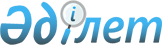 О переименовании улицы Советская в улицу Дуйсенбека Бектепбергенова в селе ТалапРешение акима села Талап города Жезказган Карагандинской области от 28 марта 2016 года № 1. Зарегистрировано Департаментом юстиции Карагандинской области 25 апреля 2016 года № 3761      На основании подпункта 4 статьи 14 Закона Республики Казахстан от 8 декабря 1993 года "Об административно - территориальном устройстве Республики Казахстан", пункта 2 статьи 35 Закона Республики Казахстан от 23 января 2001 года "О местном государственном управлении и самоуправлении в Республике Казахстан" и с учетом мнения населения аким села Талап РЕШИЛ:

      1. Переименовать улицу Советская села Талап, города Жезказган в улицу Дуйсенбека Бектепбергенова.

      2. Контроль за исполнением данного решения оставляю за собой.

      3. Настоящее решение вводится в действие по истечении десяти календарных дней после дня первого официального опубликования.


					© 2012. РГП на ПХВ «Институт законодательства и правовой информации Республики Казахстан» Министерства юстиции Республики Казахстан
				
      Аким

Г. Битенов
